1720 Riverview Drive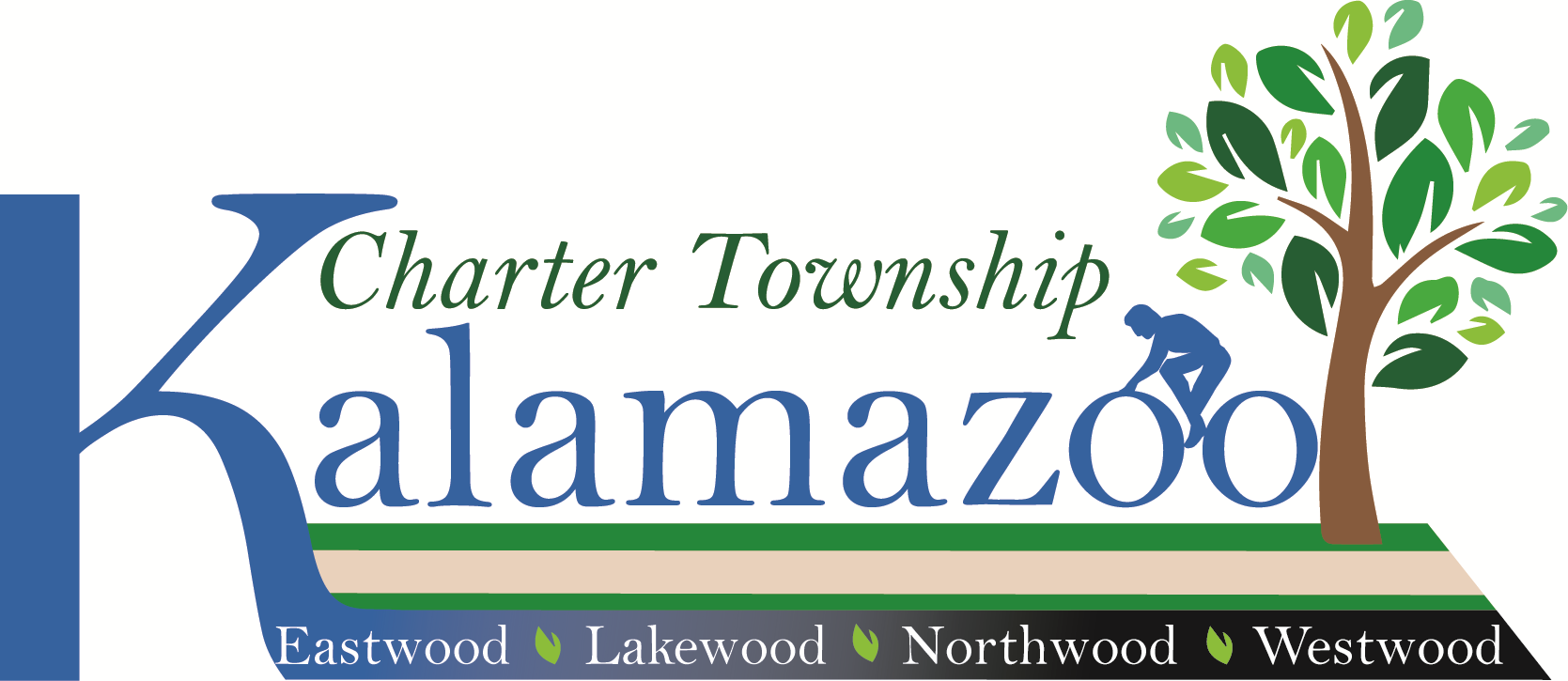 Kalamazoo, Michigan 49004Tele: (269) 381-8080Fax: (269) 381-3550www.ktwp.orgBoard of Trustees Regular Meeting AgendaMonday, October 10, 20227:30 P.M.The “Regular Meeting” of the Board of Trustees of the Charter Township of Kalamazoo will be held at 
7:30 p.m., on Monday, October 10, 2022, at the Kalamazoo Township Hall to discuss and act on the below-listed items and any other business that may legally come before the Board of Trustees of the Charter Township of Kalamazoo. Join Zoom Meetinghttps://us02web.zoom.us/j/83436764049?pwd=OS80bWVoOStXdHFOWU4wZDFDNCt4QT09Meeting ID: 831 2516 4099                                                    Passcode: 342375
        
Find your local numberhttps://us02web.zoom.us/u/kibe7iYfl		Meeting ID: 834 3676 4049                     			   Passcode: 3423751 – Call to Order2 – Pledge of Allegiance 3 – Roll Call of Board Members4 – Addition/Deletions to Agenda (Any member of the public, board, or staff may ask that any item on the consent agenda be removed and placed elsewhere on the agenda for the full discussion. Such requests will be automatically respected.)5 – Public Comment on Agenda and Non-agenda Items (Each person may use three (3) minutes for remarks. If your remarks extend beyond the 3-minute time period, please provide your comments in writing and they will be distributed to the board. The public comment period is for the Board to listen to your comments. Please begin your comments with your name and address.)6 – Consent Agenda (The purpose of the Consent Agenda is to expedite business by grouping non-
controversial items together to be dealt with in one Board Motion without discussion.)Approval of:Request to Approve New Hire Payment of Bills in the amount of $150,024.67Receipt of:Check Disbursement Report – September 2022Check EFT Register September 2022KABA Permits September 2022 7 – Public Hearing/PresentationNone for this meeting.8 – Old Business9 – New Business KABA Budget 2023Request to Approve Selection of AuditorsRequest to Approve the Survey Proposal of Township Land with Wetland Service including property10 – Items Removed from the Consent Agenda11 – Board Member ReportsTrustee LeutyTrustee GlassTrustee MoaieryTrustee RobinsonClerk MillerTreasurer MillerSupervisor Martin12 – Attorney Report13 – Manager Report14 – Public Comments15 – AdjournmentPosted: October 7, 2022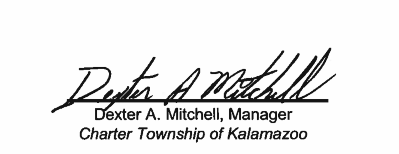 